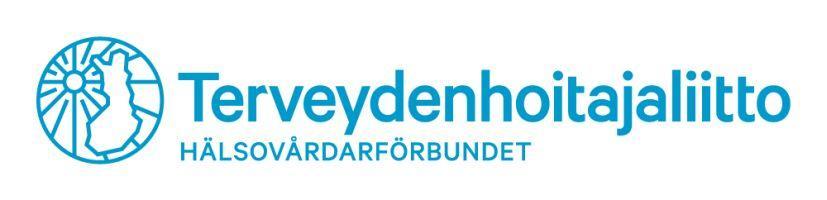 Lapin terveydenhoitajayhdistyksen paikallistoiminnan tukihakemusKerro lyhyesti, mitä järjestitte, missä ja millä kokoonpanolla. Lisää mukaan lasku. Maksun saajaMaksun saajaPankki ja tilinumeroPankki ja tilinumeroPVMMaksun aiheMaksun aiheEuroHakijan allekirjoitusHakijan allekirjoitusMenokohtaPaikalliskulut
MenokohtaPaikalliskulut
Hyväksyn, pvm ja allekirjoitusHyväksyn, pvm ja allekirjoitusHyväksyn, pvm ja allekirjoitusHyväksyn, pvm ja allekirjoitus